https://www.ijitee.org/wp-content/uploads/papers/v11i10/J927409111022.pdf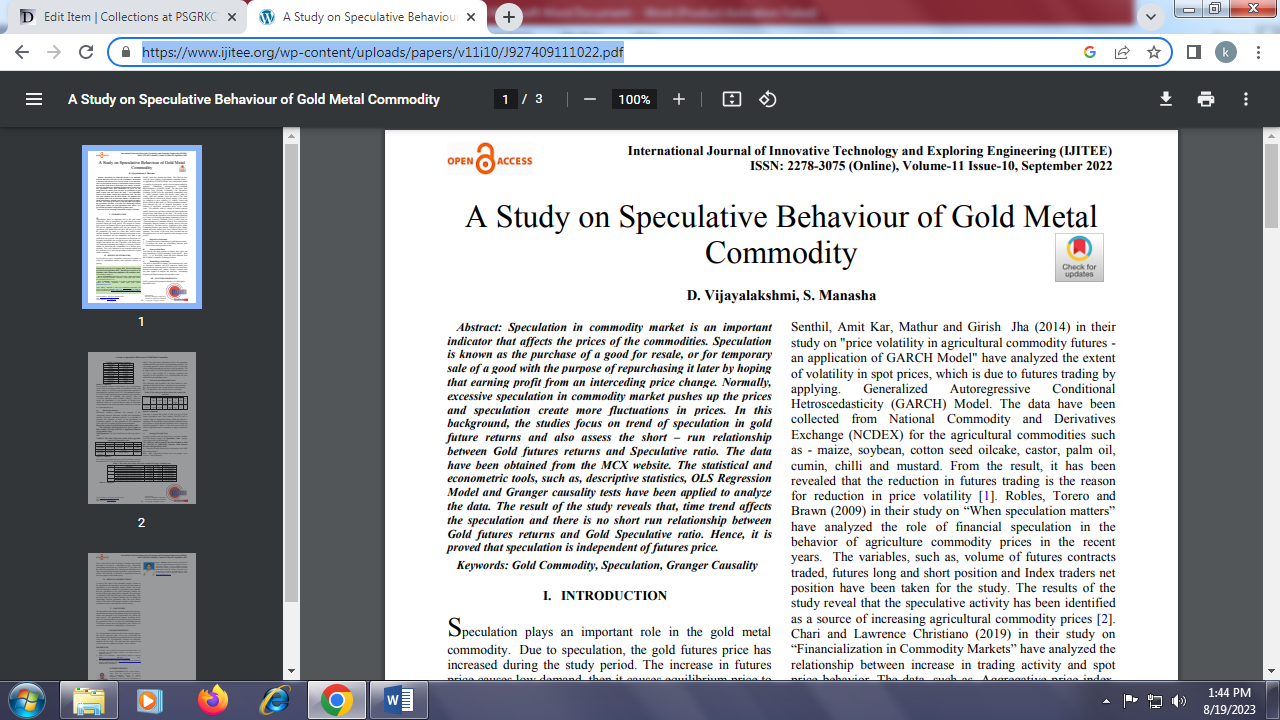 